Поступление налогов и сборов в консолидированный бюджет Ивановской областиза январь-сентябрь 2020 года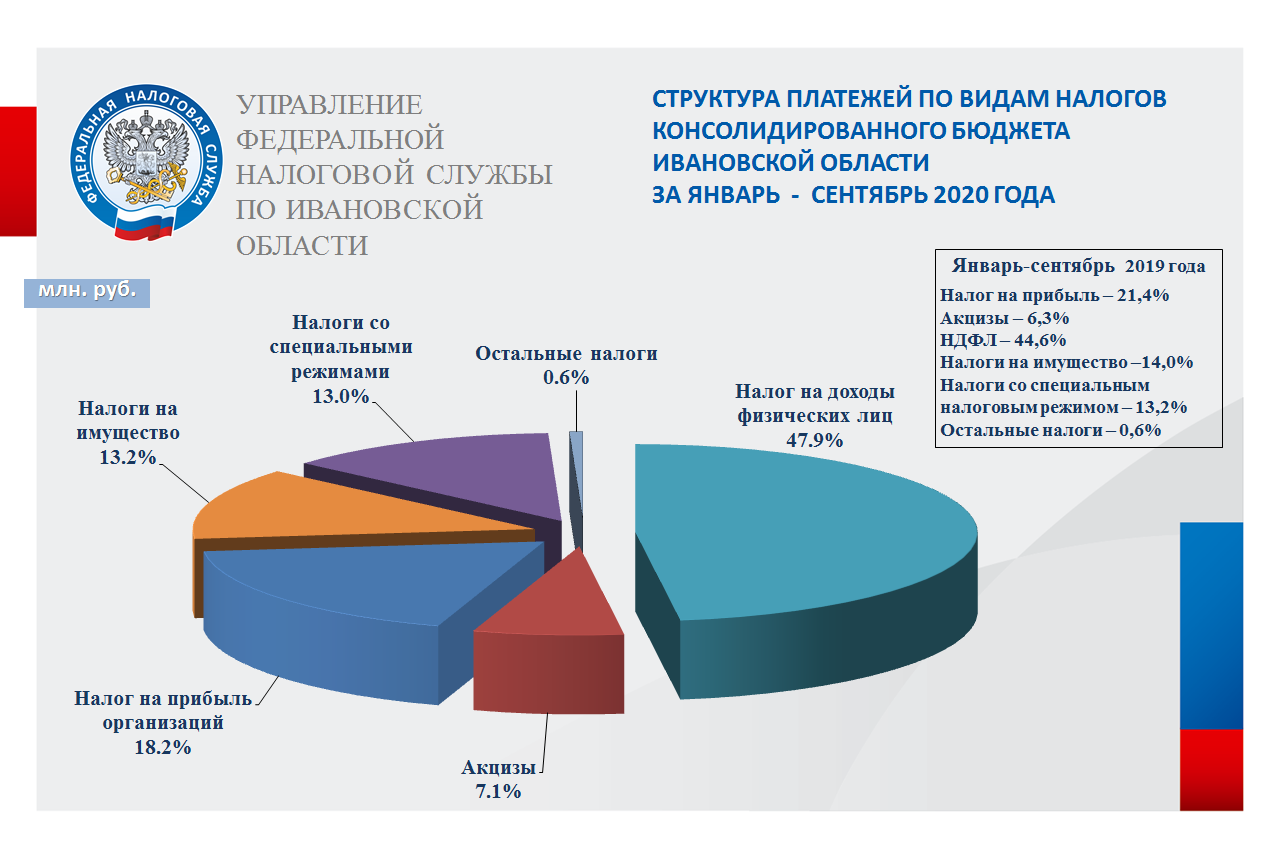 Показатели поступления администрируемых ФНС России доходовв областной бюджет в январе - сентябре 2020 года                                                                                                                                                                                                                млн. руб.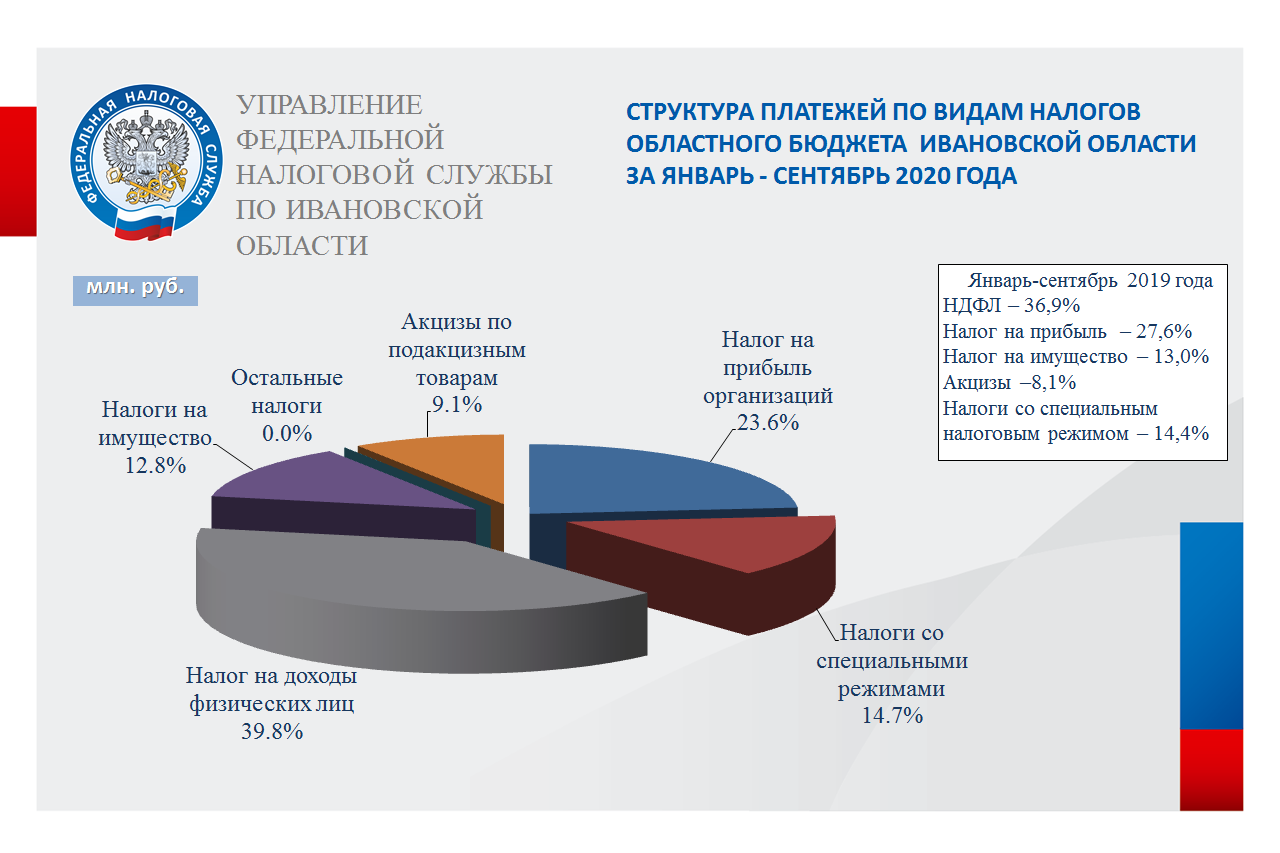 ПериодВсего поступило налогов и платежей, млн. руб.в том числе:в том числе:в том числе:в том числе:в том числе:в том числе:ПериодВсего поступило налогов и платежей, млн. руб.Налог на прибыль организацийАкцизы по подакцизным товарамНДФЛИмущественные налогиНалоги со специальными налоговыми режимамиОстальные налогиЯнварь-сентябрь 202013 547,23 192,91 237,85 395,31 733,31 986,51,4Январь-сентябрь 201913 708,33 778,71 106,25 055,61 787,91 977,82,1в % к 201998,884,5111,9106,796,9100,466,7